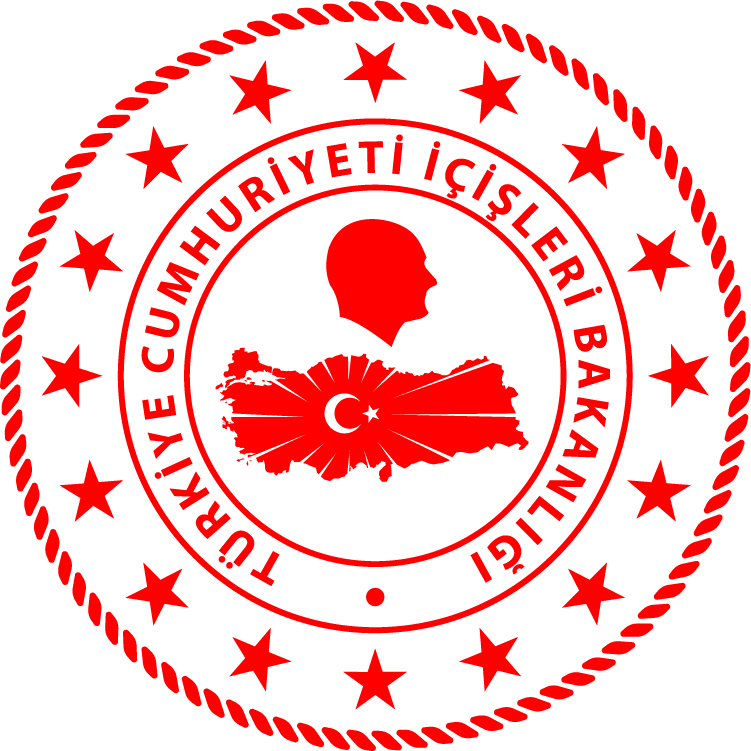 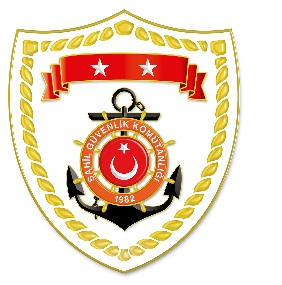 Marmara BölgesiEge BölgesiS.
NoTARİHMEVKİ VE ZAMANKURTARILAN SAYISIKURTARILAN/YEDEKLENEN TEKNE SAYISIAÇIKLAMA111 Temmuz 2021İSTANBUL/15 Temmuz Şehitler Köprüsü12.08--15 Temmuz Şehitler Köprüsü’nün Anadolu ayağı tarafından denize giren 1 şahsın müştereken aranması faaliyetlerine devam edilmektedir.212 Temmuz 2021İSTANBUL/Adalar22.042-Burgazada’da kayalıklarda mahsur kalan 2 şahıs kurtarılarak sahile intikal ettirilmiştir.S.
NoTARİHMEVKİ VE ZAMANKURTARILAN SAYISIKURTARILAN/YEDEKLENEN TEKNE SAYISIAÇIKLAMA112 Temmuz 2021İZMİR/Özdere15.3541Kargacık Koyu önlerinde motor arızası nedeniyle sürüklenen özel bir tekne içerisindeki 4 şahıs kurtarılmış, teknenin bölgede bulunan özel bir tekne tarafından yedeklenerek Gümüldür Balıkçı Barınağı’na intikal ettirilmesi sağlanmıştır.212 Temmuz 2021MUĞLA/Bodrum23.3211Yalıkavak önlerinde motor arızası nedeniyle sürüklenen özel bir tekne, içerisindeki 1 şahıs ile birlikte yedeklenerek Yalıkavak Limanı’na intikal ettirilmiştir.